LESSON DEVELOPMENT THREE  COMPARE FRACTIONS USING <, =, >FRACTION LINES OR BARS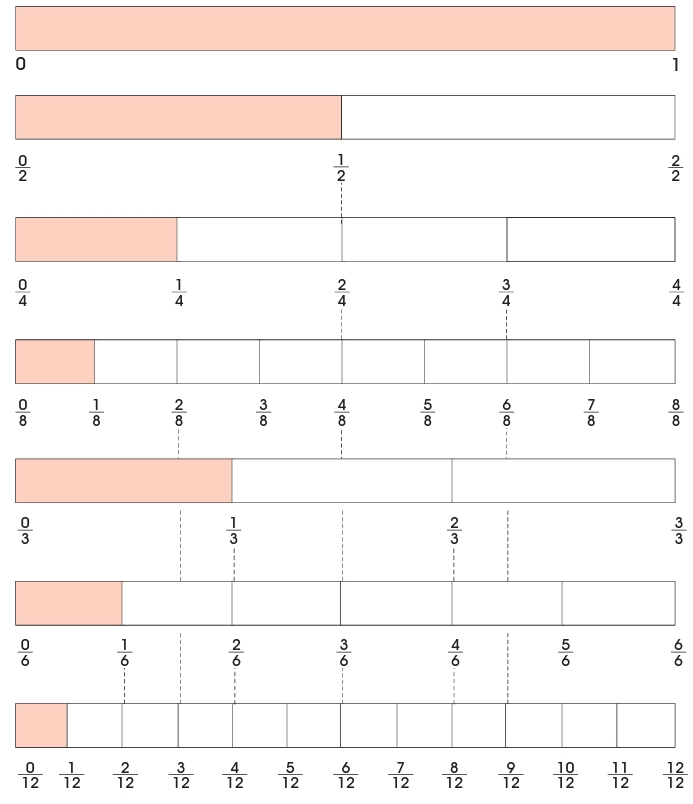 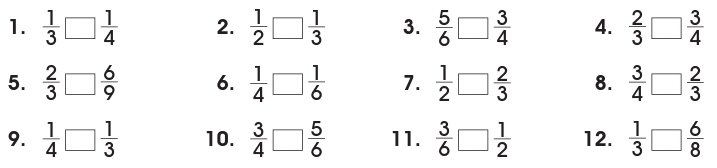 STAGE/TIMETEACHER’S ACTIVITIESLEARNER'S ACTIVITIES – MIND/HANDS ONLEARNING POINTSStep 1Introduction (5 minutes)Get a cardboard stripes and divide it into three parts (unequal). Guide and ask the pupils to identify each parts of the fractions. Ask them to compare the space bars of A, B and C with one another using < or >. Each of the fraction are 5/12, 3/12 and 4/12A > B, C > B and A > C. Linking the Previous knowledge to the new lesson Step 2 Development (5 minutes) Grouping1. Groups the learners into four groups – A, B, C, and D. 2. Guide the learners to choose a leader and secretary for your group. 3. Gives each group learning materials –  Cardboard or and fraction line or bar. 1. Belong to a group. 2. Choose their leader and secretary. 3. Received learning materials for their group. Learner’s group, leader and secretary confirmed.Step 3 Development(10 minutes)Guide the pupils to study the charts carefully.Help pupils to use the number line. 1. Which is greater, 1/3 or 1/4? 2. Which is greater, 1/6 or 5/6?3. Which is smaller, 1/2or 1/3?4. Which is smaller, 5/6 or 2/3?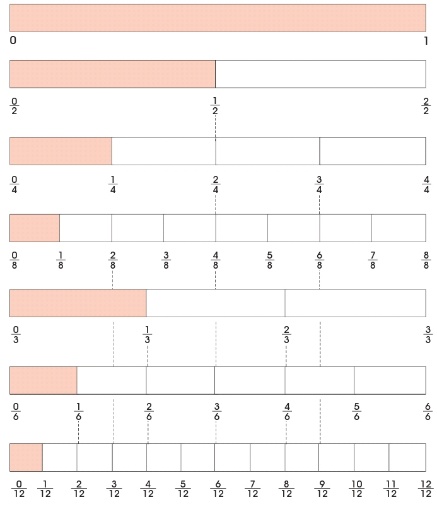 Follow the teacher’s instruction and use < or Using < or >Step 4Development(10 minutes)  Copy and complete. Use either <, > or =.Groups discussion  Groups work Step 5Development (5 minutes) Asks each group to present their answers so that you can compare responses with those in other groups.Call two or more representatives for presentation. Presentation Presentation Step 6Conclusion(5 minutes)To conclude the lesson, the teacher revises the entire lesson and ask the key questions. The learners listen, ask and answer questions.Lesson Evaluation and Conclusion 